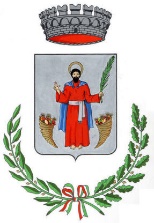 COMUNE DI SAN MARCELLINO Al sig. Sindaco del Comune di San MarcellinoPiazza Municipio, 181030 San Marcellino (CE)ISTANZA PER L'ASSEGNAZIONE DI VOUCHER PER LA FREQUENZA DEI CENTRI ESTIVI 2024 ORGANIZZATI NEL COMUNE DI SAN MARCELLINO SCADENZA AVVISO; ORE 13.00 DEL GIORNO 12 LUGLIO 2024Il/la sottoscritto/a _________________________________________________________________ nato a ______________________________(____) il ____________________________   residente in____________________________________ alla via ______________________________n. ____ C.F.: ________________________________________  e-mail______________________________ recapito telefonico _____________________________, Avendo preso visione dell’AVVISO PUBBLICO PER L'ASSEGNAZIONE DI VOUCHER PER LA FREQUENZA DEI CENTRI ESTIVI 2024 -  Approvato con determinazione del Responsabile dell'Area Amministrativa  n. 98  del 01/07/2024in qualità di genitore/tutore del minore, CHIEDEl’assegnazione di voucher per la frequenza dei centri estivi 2024 per il seguente figlio/a (o per i seguenti minori): Cognome______________________________ Nome ________________________________ nato il ___________________  in ____________________________ residente in San Marcellino  alla via ________________________ codice fiscale _____________________________________ Cognome______________________________ Nome ________________________________ nato il ___________________  in ____________________________ residente in San Marcellino  alla via ________________________ codice fiscale _____________________________________ presso la seguente struttura: □ NEW TOP LINE ASD – PROGETTO: “TOP CAMP SAMMER 2024” – GESTORE: ANTONIO ROMANO  Via Campania, 5 81030 San Marcellino - e-mail: newtoplineasd@libero.it; per il periodo dal _____________ al ________________ con orario di frequenza giornaliero dalle ore _____________ alle ore ______________
□ MANTRA EXPERIENCE SRLS – PROGETTO:  “PATTO DI ACCREDITAMENTO PER MINORI DEL COMUNE DI SAN MARCELLINO” – GESTORE: LUCIA CAMPANILE – Complesso Genesis . Via Ginosa, 1 – 81030 San Marcellino -  e-mail: nidoarciragazzi@libero.it; per il periodo dal _____________ al ________________con orario di frequenza giornaliero dalle ore _____________alle ore ______________ 
□ FUNNY PARTY - PROGETTO “FUNNY PARTY” – GESTORE: CARMELA DE CRESCENZO – Via Campania 2, 81030 San Marcellino - e-mail: m.funnyparty@gmail.comper il periodo dal _____________ al ________________con orario di frequenza giornaliero dalle ore _____________alle ore ______________ 
A tal fine, ai sensi degli articoli 46 e 47 del DPR 445/2000, consapevole delle responsabilità penali e degli effetti amministrativi derivanti dalla falsità in atti e dalle dichiarazioni mendaci come previsto dagli articoli 75 e 76 del DPR 445/2000 DICHIARAdi trovarsi nelle condizioni personali, familiari e di seguito elencati ovvero: (barrare e completare il campo di pertinenza) □ che il proprio nucleo familiare è composta da n._____componenti, come di seguito specificato:      Nome _____________________________________ Cognome___________________________ data nascita _____________________ Codice Fiscale __________________________________Nome _____________________________________ Cognome___________________________ data nascita _____________________ Codice Fiscale __________________________________Nome _____________________________________ Cognome___________________________ data nascita _____________________ Codice Fiscale __________________________________Nome _____________________________________ Cognome___________________________ data nascita _____________________ Codice Fiscale __________________________________Nome _____________________________________ Cognome___________________________ data nascita _____________________ Codice Fiscale __________________________________□ che il minore è diversamente abile ai sensi della L.104; □ di possedere un ISEE in corso di validità pari a € _____________________; □ che nel proprio nucleo familiare entrambi i genitori sono disoccupati; □ che nel proprio nucleo familiare lavora un solo genitore; □ che nel proprio nucleo familiare lavorano entrambi i genitori; □ che nel proprio nucleo familiare sono presenti n____diversamente abili di età pari a anni ____; • che in relazione al/i predetto/i minore/i, non sono stati e non saranno percepiti contributi pubblici per finalità analoghe (esempio contributi INPS per centri estivi o baby sitting) per il medesimo periodo; • di aver preso visione delle condizioni del bando, del valore del contributo, delle modalità di concessione e utilizzo dello stesso, dei motivi di esclusione e di accettarli integralmente;  • di impegnarsi a comunicare tempestivamente al Comune di San Marcellino l’eventuale rinuncia al contributo e/ o variazioni che incidano per il riconoscimento del contributo; • di essere a conoscenza che dovrà provvedere personalmente ad informare il responsabile del centro estivo nel caso in cui il proprio figlio necessiti di esigenze particolari o nel caso abbia problemi alimentari (intolleranza , allergie, celiachia) o altro problema sanitario, esonerando e sollevando il Comune da qualsiasi responsabilità civile  e penale in merito, anche con riferimento ad eventuali e potenziali disagi che potrebbero presentarsi durante il soggiorno; • ai sensi del D.Lgs 30 giugno 2003, n.196 "Codice in materia di protezione dei dati personali" e del Regolamento UE Privacy 679/2016, dà il consenso all'uso ed al trattamento dei propri dati personali, anche con strumenti informatici, esclusivamente nell'ambito del procedimento per il quale la presente dichiarazione viene resa.• di essere consapevole che le dichiarazioni sopra riportate saranno oggetto di verifica e controllo per il tramite della Guardia di Finanza.Alla luce delle disposizioni di cui agli articoli 316, 337 ter e 337 quater2 del codice civile e successive modifiche e integrazioni in materia di filiazione, la richiesta di iscrizione, rientrando nella responsabilità genitoriale, deve essere sempre condivisa dai genitori. Qualora la domanda sia firmata da un solo genitore, lo stesso avvalendosi delle disposizioni di cui agli artt. 5, 46 e 47 (art. 3 se cittadino straniero) del DPR N.445/2000 e s. m. ed i., consapevole delle sanzioni previste dall'art. 76 e della decadenza dei benefici prevista dall'art. 75 del medesimo DPR in caso di dichiarazioni mendaci, sotto la propria responsabilità DICHIARA di avere effettuato la scelta in osservanza delle suddette disposizioni del codice civile, che richiedono il consenso di entrambi i genitori______________________________Luogo e data                                                                                                                          Firma                                                                                             ___________________________________ Allega; copia fronte/retro della carta d'identità in corso di validità del richiedente; certificazione ISEE dell'anno in corso di validità rilasciata da soggetto abilitato secondo la normativa vigente e/o in caso indisponibilità immediata è possibile presentare anche un’attestazione ISEE 2024 